Strakonice dne: 3. 11. 2020Objednací listč. 169/20/7 Předmět objednávky 	Množství	Předpokl. cena Kč 	Celkem (s DPH): 	90 750,00 Kč Popis objednávky:Objednáváme provedení projektové dokumentace na akci "Komunikace veterina, Strakonice" - dle nabídky ze dne 26.10.2020. Cena bez DPH činí 75.000 Kč, tj. cena včetně DPH 21% činí 90.750 Kč.Termín dodání : 4. 11. 2020 Vyřizuje: Xxxx Xxxx XxxxxxBankovní spojení: ČSOB, a.s., č.ú.: 182050112/0300	IČ: 00251810	DIČ: CZ00251810Upozornění:	Na faktuře uveďte číslo naší objednávky.	Kopii objednávky vraťte s fakturou.	Schválil:	Xxxx Xxxx Xxxxxxxxx	vedoucí odboru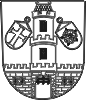 Město  StrakoniceOdbor majetkovýDodavatel:ATELIÉR Penta spol. s r.o.Raisova 1004386 01  StrakoniceIČ: 42386781 , DIČ: CZ42386781Vypracování PD na akci „Komunikace veterina, Strakonice“1ks90 750,00Tel. kontakt:xxxxxxxxxE-mail:xxxxxxxxxxxxxxxxxxxx